Министерство просвещения Российской ФедерацииЧувашский государственный педагогический университет им. И. Я. ЯковлеваНаучно-исследовательский институт этнопедагогики имени академика РАО Г. Н. ВолковаМозырский государственный педагогический университет им. И.П. Шамякина (г. Мозырь, Республика Беларусь)Информационное письмо Уважаемые коллеги!Приглашаем вас принять участие в работеМеждународном круглом столе «Классические педагогические концепции в современном образовании: к 200-летию К.Д. Ушинского и 175-летию И.Я. Яковлева», который состоится 30 марта 2023 года.Круглый стол приурочен к Году педагога и наставника. Цель круглого стола: обсуждение вопросов, связанных с изучением и проблемами актуализации творческого наследия национальных классиков-просветителей в становлении самосознания народов России. К участию в круглом столе приглашаются преподаватели вузов и учреждений профессионального образования, молодые ученые, аспиранты и магистранты, работники научно-исследовательских учреждений, учителя и администрация общеобразовательных организаций, дошкольных образовательных учреждений, учреждений дополнительного образования.На круглом столе предполагается обсуждение в рамках следующих тематических направлений:1. Педагогическое наследие К.Д. Ушинского в контексте современности.2. Современное преломление принципов педагогической антропологии К.Д. Ушинского. 3. Воплощение идей К.Д. Ушинского в педагогической деятельности И.Я. Яковлева. 4. Идея народности в воспитании как основа педагогической системы: К.Д. Ушинский, И.Я. Яковлев, Г.Н. Волков. 5. Наследие Симбирской чувашской учительской школы в современных условиях.  6. Духовные и культурные ценности народов: образ совершенного человека. 7. Личность в истории педагогики. 8. Роль родного языка, народной педагогики и этнических традиций в воспитании подрастающего поколения. Тематические направления могут быть изменены в соответствии с поступившими заявками. Рабочие языки: русский, чувашский, английский.Дата проведения: 30 марта 2023 г. (начало – 14.00).Место проведения: Чувашский государственный педагогический университет
им. И. Я. Яковлева (Чувашская Республика, г. Чебоксары, ул. К. Маркса, д. 38, ауд. 202 –
НИИ этнопедагогики имени академика РАО Г. Н. Волкова).Формат проведения: работа круглого стола организуется в смешанном очно-дистанционном формате. Ссылка для входа для дистанционного участия
будет разослана 29.03.2023.Заявки на участие (см. Приложение 1) в работе круглого стола и материалы для
публикации (см. Приложение 2) принимаются до 28 марта 2023 г. (etnochgpu@mail.ru).По итогам работы круглого стола планируется выпуск электронного научно-методического журнала «Этнопедагогический ежегодник» с последующим размещением в РИНЦ (публикация бесплатная, время выхода номера – апрель 2023 г.) За более подробной информацией вы можете обратиться: 8-917-676-96-95 –
Светлана Львовна Михеева (e-mail: etnochgpu@mail.ru).ПРИЛОЖЕНИЕ №1ЗАЯВКАна участие в Международном круглом столе«Классические педагогические концепции в современном образовании: к 200-летию К.Д. Ушинского и 175-летию И.Я. Яковлева»Заполнение данной заявки предполагает согласие автора на обработку персональных данных при подготовке коллективной монографии к изданию (включение предоставленной информации в раздел «Сведения об авторах») и при размещении материалов в РИНЦ.ПРИЛОЖЕНИЕ №2Требования к материаламК публикации в «Этнопедагогическом ежегоднике» принимаются оригинальные, ранее не опубликованные статьи объемом 5-10 страниц печатного текста. Все статьи проверяются в системе «Антиплагиат». Требуемый процент оригинальности – не менее 70%. В случае высокого уровня заимствования материал будет отклонен.При оформлении статьи необходимо руководствоваться следующими правилами:1. Статья должна быть набрана в текстовом редакторе Microsoft Word в формате *.doc или *.rtf шрифтом Times New Roman c выравниванием по ширине и автоматическим переносом слов. При использовании дополнительных шрифтов они должны быть представлены в редакцию в авторской электронной папке. Размер шрифта – 14. Абзацный отступ – 1,25 см. Межстрочный интервал – 1,0. Формат листа (книжная ориентация) – А4. Поля со всех сторон – 2,5 см. Страницы не нумеруются.2. Таблицы должны содержать экспериментальные данные и представлять собой обобщенные и статистически обработанные материалы исследований. Каждая таблица должна иметь заголовок, быть обязательно пронумерована и упомянута в тексте.3. Количество иллюстраций не должно превышать 2, данные рисунков не должны повторять материалы таблиц. Рисунки должны быть четкими, легко воспроизводимыми, обязательно пронумерованы, упомянуты в тексте и иметь подрисуночные подписи и объяснение значений всех условных обозначений. Полноцветные иллюстрации не допускаются. Размер шрифта текста в схемах – 9 пт. 4. Нумерованный список литературы, оформленный в алфавитном порядке по ГОСТ-2008, размещается в конце работы, ссылка на источник оформляется в квадратных скобках [фамилия автора год издания : номер страницы]. Пример: [Волков 1998 : 12]. Размер шрифта в списке литературы – 12. 5. Необходимо: - различать дефис (-) и короткое тире (–) и не использовать одно вместо другого; - ставить неразрывный пробел (для этого используется сочетание клавиш Shift+Ctrl+Пробел): а) между инициалами и фамилиями (А. Б. Иванов);б) в сочетаниях типа 2012 г., XIX в. и под.в) в сокращениях (т. д., т. п.);г) при оформлении перечислений (списков) между цифрой, буквой или другим символом.6. Весь иллюстративный материал набирается курсивом. Для текстовых выделений используется полужирный шрифт; нежелательны подчеркивание, набор прописными буквами и разрядка. 7. Значение слов и других единиц, а также перевод заключаются в так называемые марровские кавычки: ‘…’.8. В местах сокращений цитируемого текста используется знак <...>. Образец оформления см. далее.  Заявка и статья должны быть в отдельных файлах. Представленные материалы необходимо сохранить следующим образом: статья_Иванов.rtf, заявка_Иванов.rtf.Статьи публикуются в авторской редакции. Редколлегия оставляет за собой право технического редактирования или отклонения материала, который не соответствует теме либо оформлен с нарушением предъявляемых требований.Образец оформления материалов для сборника УДК 378.016 В. И. БычковЧувашский государственный педагогический университет им. И. Я. Яковлева г. Чебоксары, РоссияV. I. Bychkov Chuvash I. Yakovlev State Pedagogical University Cheboksary, RussiaРазвитие речемыслительной деятельности учащихся при изучении служебных слов на уроках русского языка в средней школеThe Development of Speech-Thinking Activity of Students in the Study of the Function Words on the Russian Language Lessons in High SchoolАннотация. В статье рассмотрены возможности развития речемыслительной деятельности учащихся при изучении служебных слов на уроках русского языка, приводятся примеры семантико-стилистической, коммуникативно-прагматической, художественной функции служебных слов.Abstract. The article discusses development opportunities of speech-thinking activity of students in the study of function words on the lessons of Russian language, gives examples of semantic-stylistic, communicative-pragmatic and artistic functions of official words.Ключевые слова: служебные слова русского языка, речемыслительная деятельность учащихся, урок русского языка в средней школе.Keywords: function words of the Russian language, speech-thinking activity of students on the lesson of the Russian language in high school.Изменения в системе школьного образования, связанные с переориентацией от знаниевого подхода к компетентностному, поставили в числе приоритетов освоение обучающимися различных видов деятельности. В современных условиях развития личности, направленных на ее самообучение, саморазвитие, особую роль играет речемыслительная деятельность учащихся как составляющая характеристики успешного человека. <…> Как справедливо замечает И. П. Васильевых, «все богатство коммуникативных возможностей служебных частей речи еще предстоит выявить и описать современным лингвистам, а обучающий потенциал этой темы должен быть использован в процессе формирования коммуникативных компетенций в полной мере» [Васильевых  2009: 142]. <…>ЛитератураАнисимов Г. А. Избранные работы по лингводидактике и языкознанию. Чебоксары: Чуваш. гос. пед. ун-т, 2010. 316 с.    Бычков В. И. Трудности учащихся чувашских школ при изучении частиц русского языка [Электронный ресурс] // Научно-методический электронный журнал «Концепт». 2015. Т. 24. С. 21–25. Режим доступа : URL: http://e-koncept.ru/2015/95271.htm.Васильевых И. П. Формирование коммуникативных умений учащихся при изучении служебных частей речи    //    Русский язык и проблемы современного образования: Материалы      II      Международной научно-практической Интернет-конференции. Архангельск, 2009. С. 138–142.Автор:Бычков Вениамин Иванович – кандидат педагогических наук, доцент кафедры педагогики и методики начального образования Чувашского государственного педагогического университета им. И. Я. Яковлева, г. Чебоксары (Россия), e-mail: benjam@bk.ru;Author: Bychkov Veniamin Ivanovich – Candidate of Pedagogics, Associate Professor of the Department of pedagogy and methods of primary education, Chuvash I. Yakovlev State Pedagogical University, Cheboksary (Russia).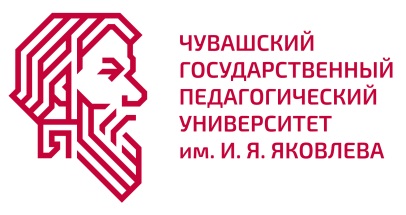 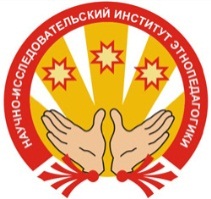 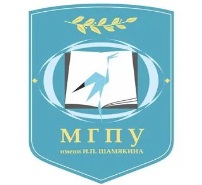 Фамилия Имя ОтчествоУченая степеньУченое званиеСтрана, городОрганизацияДолжностьТематическое направление Название доклада (статьи)Публикация в «Этнопедагогическомежегоднике» (да* / нет)*Аннотация (до 500 знаков, на русском языке)*Аннотация (на английском языке)*Ключевые слова (5-10, на русском языке)*Ключевые слова (на английском языке)Форма участия (очное, онлайн)Необходимость в бронировании гостиницыКонтактные телефоныE-mail